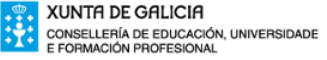 NOTA INFORMATIVA SOBRE OS ALIMENTOS PERMITIDOS Á HORA DA PARVA DO RECREO – Máis información na páxina web do cole.Como ben sabedes no centro temos alumnos que sofren diferentes tipos de intolerancias e alerxias alimentarias. Convén repasar a lista de alimentos permitidos e prohibidos á hora da parva do recreo.TOTALMENTE PROHIBIDOS:Froitos secos tales como os cacahuetes, as abelás, noces, anacardos ou pistachos. (Todos aqueles alimentos que leven trazas de froitos secos na súa composición).Alimentos que conteñan leite, lactosa ou proteína láctea (beta-lactoglobulina, alfa-lactalbúmica e caseína). (Permitidos os que poñan que poden levar trazas de leite)Froita ou zume de Kiwi ou melocotón.Alimentos que conteñan ovo.PERMITIDOS:Pan de molde, pauiños de pan.Tortiñas de arroz integral ou millo.Galletas sen os compoñentes prohibidos.Froitas como pera, mazá, laranxa, melón, plátano, amorodos, cereixas, uvas, sandía, piña…Tomate, cenorias, olivas.Iogures de xoia ou bebidas.Augas e zumes sen os compoñentes prohibidos.Narón a 27 de setembro de 2019.A directora.Asdo: Eva Mª Bouza Rey